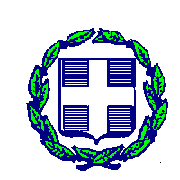 ΕΛΛΗΝΙΚΗ ΔΗΜΟΚΡΑΤΙΑ ΝΟΜΟΣ ΚΑΒΑΛΑΣ ΔΗΜΟΣ ΝΕΣΤΟΥΕΝΤΥΠΟ ΤΕΧΝΙΚΉΣ ΠΡΟΣΦΟΡΑΣΟ υποψήφιος ανάδοχος  έλαβα γνώση των τεχνικών προδιαγραφών της υπ’ αριθμ. 5025/2020 Μελέτης, σχετικά με την συντήρηση και επισκευή οχημάτων και μηχανημάτων του Δήμου Νέστου και δηλώνω ότι τα προσφερόμενα ανταλλακτικά,  που αφορούν: πληρούν τις τεχνικές προδιαγραφές της κατασκευάστριας εταιρείας του εκάστοτε  οχήματος-μηχανήματος  για το οποίο προορίζονται και συνοδεύονται από εγγύηση τουλάχιστον ενός έτους.Επισυνάπτω επίσης:Ο νόμιμος εκπρόσωπος : ΝΑΙΟΧΙΤμήμα 1Τμήμα 2Τμήμα 3Τμήμα 4Τμήμα 5Τμήμα 6ΝΑΙΟΧΙΑποδεικτικό της έδρας/εγκατάστασης  του συνεργείουΥπεύθυνη Δήλωση του συνεργαζόμενου ιδιωτικού συνεργείουΗμερομηνία: ………………….. (Υπογραφή- Σφραγίδα)